УКРАЇНАКАМ’ЯНСЬКА СІЛЬСЬКА РАДА ІРШАВСЬКОГО РАЙОНУЗАКАРПАТСЬКОЇ  ОБЛАСТІВИКОНАВЧИЙ  КОМІТЕТР І Ш Е Н Н ЯВід 28 жовтня 2020 року № 44                                                с. Кам’янськеПро виконання сільських бюджетів Кам’янської, Арданівської,Сілецької сільських ради за 9 місяців 2020 року             Відповідно до статті 28 Закону України «Про місцеве самоврядування в Україні» та заслухавши інформацію головного бухгалтера Кам’янської сільської ради Малинкович О.В., в.о.головного бухгалтера Арданівської сільської ради Черничко С.М., головного бухгалтера Сілецької сільської ради Сушанин М.В., виконком Кам’янської сільської радиВ И Р І Ш И В:1. Звіти про виконання сільських бюджетів Кам’янської сільської ради, Арданівської сільської ради, Сілецької сільської ради за 9 місяців 2020 року прийняти до відома.               2. Головним бухгалтерам Малинкович О.В., Сушанин М.В., в.о.головного бухгалтера Черничко С.М. забезпечити цільове використання коштів.               3. Заступнику сільського голови з питань діяльності виконавчих органів Станинець М.І. забезпечити постійний контроль за повним та своєчасним надходженням платежів до бюджету.               4. Контроль за виконанням цього рішення покласти на заступника сільського голови з питань діяльності виконавчих органів Станинець М.І.        Сільський голова                                                         М.М. Станинець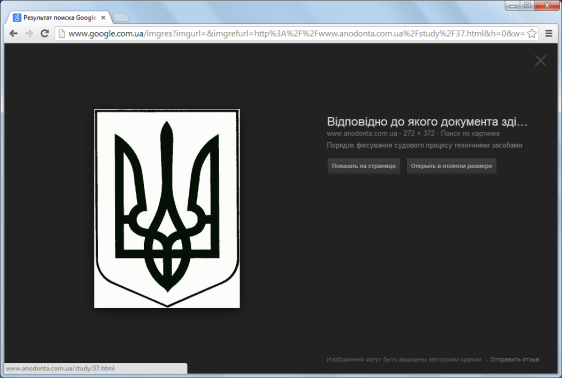 УКРАЇНАКАМ’ЯНСЬКА СІЛЬСЬКА РАДА ІРШАВСЬКОГО РАЙОНУЗАКАРПАТСЬКОЇ ОБЛАСТІВИКОНАВЧИЙ  КОМІТЕТР І Ш Е Н Н ЯВід 28 жовтня 2020 року № 45с. Кам’янськеПро заборону використання штучнихквітів та посадки дерев на кладовищах Кам’янської сільської ради                  Відповідно до ст. 30 Закону України «Про місцеве самоврядування в Україні», у зв'язку із чисельними зверненнями жителів Кам’янської сільської ради щодо шкоди екології при використанні на кладовищах штучних квітів, вінків при їх утилізації, а також повалення великих дерев, що загрожують руйнуванням пам’ятників і місць поховання, відповідно до Правил благоустрою території населених пунктів Кам’янської сільської ради, затверджених рішенням виконавчого комітету Кам’янської сільської ради №25 від 28.05.2020 року, виконком Кам’янської сільської ради В И Р І Ш И В:                1. Заборонити приносити і залишати штучні квіти на кладовищах Кам’янської сільської ради ( ОТГ ).                2. Заборонити посадку дерев на кладовищах Кам’янської сільської ради (ОТГ).                3. Дане рішення оприлюднити на офіційному веб-сайті Кам’янської сільської ради.                4. Контроль за виконанням цього рішення покласти на заступника сільського голови з питань діяльності виконавчих органів Ю.Ю. Кузьму.       Сільський голова                                                       М.М. СтанинецьУКРАЇНАКАМ’ЯНСЬКА СІЛЬСЬКА РАДА ІРШАВСЬКОГО РАЙОНУЗАКАРПАТСЬКОЇ ОБЛАСТІВИКОНАВЧИЙ  КОМІТЕТР І Ш Е Н Н ЯВід 28 жовтня 2020 року № 46с. Кам’янськеПро присвоєння поштової адреси нана житловий будинок              Керуючись п.п.10 ч. «б» ст. 30 Закону України «Про місцеве самоврядування в Україні», розглянувши заяву гр. Порташа В.І., мешканця с. Заріччя вул. Гагаріна № 40, про присвоєння поштової адреси на житловий будинок, який знаходиться в с. Сільце вул. О.Кошового б/н, беручи до уваги декларацію про готовність до експлуатації об’єкта, будівництво якого здійснено на підставі будівельного паспорта за 2020 рік ЗК 01200807292, виконком сільської радиВ И Р І Ш И В:                1. Присвоїти поштову адресу на об’єкт нерухомого майна житловий будинок с. Сільце вул. О.Кошового № 51а.                  2. Власнику житлового будинку гр. Порташу Василю Івановичу, провести державну реєстрацію нерухомого майна в порядку, встановленому законодавством.                3. В.о. старости с. Сільце Кузьмі В.Ю. внести дане домоволодіння в погосподарську книгу.                4. Контроль за виконанням цього рішення покласти на секретаря сільської ради Андрела Є.І.    Сільський голова                                                         М.М. СтанинецьУКРАЇНАКАМ’ЯНСЬКА СІЛЬСЬКА РАДА ІРШАВСЬКОГО РАЙОНУЗАКАРПАТСЬКОЇ ОБЛАСТІВИКОНАВЧИЙ  КОМІТЕТР І Ш Е Н Н ЯВід 28 жовтня 2020 року № 47с. Кам’янськеПро присвоєння поштової адреси нана будинок садибного типу              Керуючись п.п.10 ч. «б» ст. 30 Закону України «Про місцеве самоврядування в Україні», розглянувши заяву гр. Устича І.В., мешканця с. Сільце вул. І.Франка № 91, про присвоєння поштової адреси на будинок садибного типу з господарськими будівлями та спорудами, який знаходиться в с. Сільце вул. Виноградна, беручи до уваги технічний паспорт на будинок садибного типу з господарськими будівлями та спорудами, виконком сільської радиВ И Р І Ш И В:                1. Присвоїти поштову адресу на об’єкт нерухомого майна будинок садибного типу з господарськими будівлями та спорудами с. Сільце вул. Виноградна № 97.                  2. Власнику житлового будинку типу гр. Устичу Івану Васильовичу, провести державну реєстрацію нерухомого майна в порядку, встановленому законодавством.                3. В.о. старости с. Сільце Кузьмі В.Ю. внести дане домоволодіння в погосподарську книгу.                4. Контроль за виконанням цього рішення покласти на секретаря сільської ради Андрела Є.І.    Сільський голова                                                         М.М. СтанинецьУКРАЇНАКАМ’ЯНСЬКА СІЛЬСЬКА РАДА ІРШАВСЬКОГО РАЙОНУЗАКАРПАТСЬКОЇ ОБЛАСТІВИКОНАВЧИЙ  КОМІТЕТР І Ш Е Н Н ЯВід 28 жовтня 2020 року № 48с. Кам’янськеПро сплату пайової участі (внеску)              Керуючись п.п.10 ч. «б» ст. 30 Закону України «Про місцеве самоврядування в Україні», розглянувши заяву гр. Перец Катерини Михайлівни, мешканки с. Сільце вул. О. Кошового №2, про надання розрахунку для сплати пайової участі (внеску), беручи до уваги висновок про вартість майна № 170 приміщення магазину, що розташований в с. Сільце вул. Центральна № 71«б», виконком сільської радиВ И Р І Ш И В:              1. Згідно пункту 2.4. Положення про порядок залучення на добровільних засадах коштів фізичних та юридичних осіб на розвиток інженерно-транспортної та соціальної інфраструктури сіл Камʼянської сільської ради, затвердженого рішенням 17 сесії 7 скликання від 24.04.2018 року № 451 гр. Перец К.М. сплатити до бюджету Сілецької сільської ради пайову участь (внесок) – 2% від суми висновку про вартість майна (об’єкта будівництва) у сумі 7 548,40 (Сім тисяч п’ятсот сорок вісім гривень 40 копійок) грн.             2. Контроль за виконанням цього рішення покласти на в.о. старости с. Сільце Кузьму В.Ю.Сільський голова                                                         М.М. Станинець